Séminaire des nouvelles technologies de soudage SNTS’2017J. AUTEUR1, I. AUTEUR2, E. AUTEUR31 Laboratorie, Institution, Ville, Pays, Adresse E-mail2 Laboratorie, Institution, Ville, Pays, Adresse E-mail3 Laboratorie, Institution, Ville, Pays, Adresse E-mailRésumé : Le document devrait commencer par un résumé de 100-200 mots, qui résume les objectifs et les conclusions du document. Le résumé ne doit pas inclure de références, de chiffres ou de tableaux. Le résumé est très important car il sera publié sur la procédure de la troisième session du Séminaire des Nouvelles Technologies de Soudage "SNTS’2017".Mots-clés : Séminaire / Nouvelles / Techniques / Soudage / SNTS’2017. Ne pas dépasser cinq mots clés écrits en minuscules séparés par des barres obliquesIntroductionLe document doit être rédigé en anglais ou en français. Toutes les communications font l'objet d'un examen par les pairs. Seuls les documents qui ont reçu un avis favorable des examinateurs seront acceptés pour présentation lors de la conférence SNTS’2017.Les auteurs sont invités à soumettre leur papier (format pdf) en ligne dans le site web du séminaire : www.snts.ats-tn.netLe nombre de pages de la communication proposée doit être compris entre 2 et 4 pages. Format et mise en formeLe manuscrit doit être écrit en ligne simple, une colonne, dont la police Times New Roman, taille 10, (y compris les figures et les tableaux), les références et éventuellement les annexes. Toutes les pages doivent être numérotées.Format du papierLa page est au format : 17 cm x 24 cmLes marges sont définies comme suit :Haut, Bas : 1,5 cmGauche, Droite : 2 cmL’intervention doit être présentée en une seule colonne.Corps du texte et titresLe corps du texte est écrit en Times New Roman, Justifié et de taille 10-pts.Le titre de l’intervention doit être écrit en police Times New Roman de taille 14-pts, GrasPour les titres du corps de l’intervention nous avons prévu 2 nivaux :Titre niveau 1 : Police Times New Roman de taille 10-pts, Gras, Petit majuscule, Numérotation  (1., 2.,…)Titre niveau 2 : Police Times New Roman de taille 10-pts, Italique, Numérotation (1.1., 1.2.,…)Les figuresLes figures sont centrées. Il est recommandé d’utiliser des figures à haute résolution.La légende des figures est placée au-dessous de la figure, centré en police Times New Roman de taille 8-pts. Les numéros séquentiels des légendes des figures doivent utiliser une numérotation arabe. Toutes les illustrations (dessins ou photographies) doivent être appelées dans le texte. Figure 1…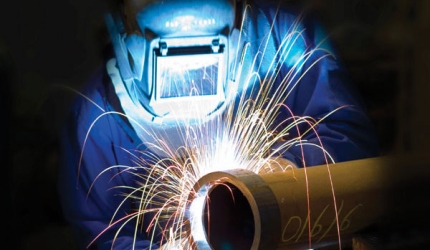 Figure 1 : Exemple d’une figureLes tableauxLes Tableaux sont centrés. Il est recommandé d’utiliser des couleurs contrastées afin d’améliorer la lisibilité.La légende des tableaux est placée au-dessus du tableau, centré en police Times New Roman de taille 8-pts. Les numéros séquentiels des légendes des figures doivent utiliser une numérotation arabe.Tableau 1 : Exemple d’un tableauEquations  Les équations doivent être soigneusement écrites. Ils doivent être numérotés dans le texte [dans la forme : Equation (1), par exemple] consécutivement en chiffres arabes entre parenthèses à côté de la marge droite :							(1)ConclusionsLa conclusion de votre document est ici.Références bibliographiquesLa section référence bibliographique ne doit pas être numérotée. La police utilisée est Times New Roman en taille 8-pts.Pour citer une référence bibliographique, il suffit de mettre le numéro de la référence entre crochet ([1], [2], [3]…). Ne pas utiliser "Ref. [3]" ou "référence [3]" sauf au début d'une phrase: " La référence [3] a été la première.J. Mars, M. Wali, A. Jarraya, F. Dammak, A. Dhiab, Finite element implementation of an orthotropic plasticity model for sheet metal in low velocity impact simulations. Thin-Walled Structures (2015) 89: 93–100..I. Bouhamed, J. Mars, E. Trabelsi, Etude, conception et réalisation d’une machine spéciale de soudage des échelles. Séminaire des nouvelles technologies de soudage, SNTS’2015, Hammamet, Tunisie, Décembre 2015, pp. 3–6.F. Esnault, Construction mécanique.  Dunod (1996), 1re édition. france.